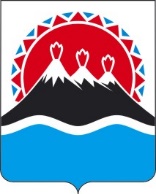 РЕГИОНАЛЬНАЯ СЛУЖБАПО ТАРИФАМ И ЦЕНАМ КАМЧАТСКОГО КРАЯПОСТАНОВЛЕНИЕВ соответствии с Федеральным законом от 27.07.2010 № 190-ФЗ 
«О теплоснабжении», постановлениями Правительства Российской Федерации от 22.10.2012 № 1075 «О ценообразовании в сфере теплоснабжения», от 14.11.2022 № 2053 «Об особенностях индексации регулируемых цен( тарифов) с 1 декабря 2022 по 31 декабря 2023 и о внесении изменений в некоторые акты Правительства Российской Федерации», от 30.04.2014 № 400 «О формировании индексов изменения размера платы граждан за коммунальные услуги в Российской Федерации», приказами ФСТ России от 13.06.2013 № 760-э «Об утверждении Методических указаний по расчету регулируемых цен (тарифов) в сфере теплоснабжения», Приказ ФСТ России от 07.06.2013 № 163 «Об утверждении Регламента открытия дел об установлении регулируемых цен (тарифов) и отмене регулирования тарифов в сфере теплоснабжения», Законом Камчатского края от 29.11.2022 № 155 «О краевом бюджете на 2023 год и на плановый период 2024 и 2025 годов», постановлением Правительства Камчатского края от 07.04.2023 № 204-П «Об утверждении Положения о Региональной службе по тарифам и ценам Камчатского края», протоколом Правления Региональной службы по тарифам и ценам Камчатского края от ХХ.08.2023 № ХХПОСТАНОВЛЯЮ:1.	Внести изменения в приложения 5, 7 к постановлению Региональной службы по тарифам и ценам Камчатского края от 20.12.2018 № 446
«Об утверждении тарифов в сфере теплоснабжения ПАО «Камчатскэнерго» потребителям Раздольненского сельского поселения Елизовского района, на 2019 - 2023 годы», изложив их в редакции, согласно приложениям 1 – 2 к настоящему постановлению.2.	Настоящее постановление вступает в силу с 05.08.2023.Приложение 1к постановлению Региональной службы по тарифам и ценам Камчатского краяот ХХ.08.2023 № ХХ-Н«Приложение 5к постановлению Региональной службыпо тарифам и ценам Камчатского края от 20.12.2018 № 446Тарифы на теплоноситель, поставляемый ПАО «Камчатскэнерго» потребителям Раздольненского сельского поселения Елизовского муниципального района на основе холодной воды, приобретаемой у ОАО «Наш дом», МКП «Раздольненский водоканал», АО «Каминжиниринг», на 2019 - 2023 годы* Выделяется в целях реализации пункта 6 статьи 168 Налогового кодекса Российской Федерации (часть вторая).».Приложение 2к постановлению Региональной службы по тарифам и ценам Камчатского краяот ХХ.08.2023 № ХХ-Н«Приложение 7к постановлению Региональной службыпо тарифам и ценам Камчатского края от 20.12.2018 № 446Тарифы на горячую воду в открытой системе теплоснабжения (горячего водоснабжение), поставляемую ПАО «Камчатскэнерго» потребителям Раздольненского сельского поселения Елизовского муниципального района на основе холодной воды, приобретаемой у ОАО «Наш дом», МКП «Раздольненский водоканал», АО Каминжиниринг», на 2019 - 2023 годы* Выделяется в целях реализации пункта 6 статьи 168 Налогового кодекса Российской Федерации (часть вторая)** приказом Министерства жилищно-коммунального хозяйства и энергетики Камчатского края от 30.11.2015 № 595 «Об утверждении нормативов расхода тепловой энергии, используемой на подогрев холодной воды для предоставления коммунальной услуги по горячему водоснабжению в муниципальных образованиях, расположенных в границах Елизовского муниципального района Камчатского края» утвержден норматив расхода тепловой энергии, используемой на подогрев холодной воды для предоставления коммунальной услуги по горячему водоснабжению ПАО «Камчатскэнерго» в Елизовском муниципальном районе Камчатского края. В соответствии с пунктом 42 Правил предоставления коммунальных услуг собственникам и пользователям помещений в многоквартирных домах и жилых домов, утвержденных постановлением Правительства Российской Федерации от 06.05.2011 № 354, расчетная величина однокомпонентного тарифа на горячую воду в открытой системе теплоснабжения (горячее водоснабжение) населению и исполнителям коммунальных услуг для населения с учетом вида благоустройства и с учетом НДС составляет:».[Дата регистрации] № [Номер документа]г. Петропавловск-КамчатскийО внесении изменений в постановление Региональной службы по тарифам и ценам Камчатского края от 20.12.2018 № 446 «Об утверждении тарифов в сфере теплоснабжения ПАО «Камчатскэнерго» потребителям Раздольненского сельского поселения Елизовского района, на 2019 - 2023 годы»Врио руководителя[горизонтальный штамп подписи 1]М.В. Лопатникова№ п/пНаименование регулируемой организацииВид тарифаГод (период)Вид теплоносителяВид теплоносителя№ п/пНаименование регулируемой организацииВид тарифаГод (период)ВодаПар1.Экономически обоснованный тариф для прочих потребителей
(тарифы указываются без НДС)Экономически обоснованный тариф для прочих потребителей
(тарифы указываются без НДС)Экономически обоснованный тариф для прочих потребителей
(тарифы указываются без НДС)Экономически обоснованный тариф для прочих потребителей
(тарифы указываются без НДС)Экономически обоснованный тариф для прочих потребителей
(тарифы указываются без НДС)1.1ПАО «Камчатскэнерго»одноставочный руб./куб.м01.01.2019 -30.06.201922,691.2ПАО «Камчатскэнерго»одноставочный руб./куб.м01.07.2019 -  31.12.201923,671.3ПАО «Камчатскэнерго»одноставочный руб./куб.м01.01.2020 -30.06.202023,671.4ПАО «Камчатскэнерго»одноставочный руб./куб.м01.07.2020 -  31.12.202024,801.5ПАО «Камчатскэнерго»одноставочный руб./куб.м01.01.2021 -05.06.202124,801.6ПАО «Камчатскэнерго»одноставочный руб./куб.м06.06.2021 -30.06.202135,421.7ПАО «Камчатскэнерго»одноставочный руб./куб.м01.07.2021 -  31.12.202137,471.8ПАО «Камчатскэнерго»одноставочный руб./куб.м01.01.2022 -30.06.202237,471.9ПАО «Камчатскэнерго»одноставочный руб./куб.м01.07.2022 -  31.12.202247,791.10ПАО «Камчатскэнерго»одноставочный руб./куб.м01.01.2023 -04.08.202369,121.11ПАО «Камчатскэнерго»одноставочный руб./куб.м05.08.2023 – 31.12.2023158,102.Экономически обоснованный тариф для населения 
(тарифы указываются с НДС)*Экономически обоснованный тариф для населения 
(тарифы указываются с НДС)*Экономически обоснованный тариф для населения 
(тарифы указываются с НДС)*Экономически обоснованный тариф для населения 
(тарифы указываются с НДС)*Экономически обоснованный тариф для населения 
(тарифы указываются с НДС)*2.1ПАО «Камчатскэнерго»одноставочный руб./куб.м01.01.2019 -30.06.201927,232.2ПАО «Камчатскэнерго»одноставочный руб./куб.м01.07.2019 -  31.12.201928,402.3ПАО «Камчатскэнерго»одноставочный руб./куб.м01.01.2020 -30.06.202028,402.4ПАО «Камчатскэнерго»одноставочный руб./куб.м01.07.2020 -  31.12.202029,762.5ПАО «Камчатскэнерго»одноставочный руб./куб.м01.01.2021 -05.06.202129,762.6ПАО «Камчатскэнерго»одноставочный руб./куб.м06.06.2021 -30.06.202142,952.7ПАО «Камчатскэнерго»одноставочный руб./куб.м01.07.2021 -  31.12.202144,962.8ПАО «Камчатскэнерго»одноставочный руб./куб.м01.01.2022 -30.06.202244,962.9ПАО «Камчатскэнерго»одноставочный руб./куб.м01.07.2022 -  31.12.202257,352.10ПАО «Камчатскэнерго»одноставочный руб./куб.м01.01.2023 -04.08.202382,942.11ПАО «Камчатскэнерго»одноставочный руб./куб.м05.08.2023 – 31.12.2023189,123.Льготный (сниженный) тариф для населения и исполнителей коммунальных услуг
(тарифы указываются с учетом НДС)*Льготный (сниженный) тариф для населения и исполнителей коммунальных услуг
(тарифы указываются с учетом НДС)*Льготный (сниженный) тариф для населения и исполнителей коммунальных услуг
(тарифы указываются с учетом НДС)*Льготный (сниженный) тариф для населения и исполнителей коммунальных услуг
(тарифы указываются с учетом НДС)*Льготный (сниженный) тариф для населения и исполнителей коммунальных услуг
(тарифы указываются с учетом НДС)*3.1ПАО «Камчатскэнерго»одноставочный руб./куб.м01.01.2019 -30.06.201927,233.2ПАО «Камчатскэнерго»одноставочный руб./куб.м01.07.2019 -  31.12.201928,403.3ПАО «Камчатскэнерго»одноставочный руб./куб.м01.01.2020 -30.06.202028,403.4ПАО «Камчатскэнерго»одноставочный руб./куб.м01.07.2020 -  31.12.202029,763.5ПАО «Камчатскэнерго»одноставочный руб./куб.м01.01.2021 -05.06.202129,763.6ПАО «Камчатскэнерго»одноставочный руб./куб.м06.06.2021 -30.06.202124,803.7ПАО «Камчатскэнерго»одноставочный руб./куб.м01.07.2021 -  31.12.202124,803.8ПАО «Камчатскэнерго»одноставочный руб./куб.м01.01.2022 -30.06.202224,803.9ПАО «Камчатскэнерго»одноставочный руб./куб.м01.07.2022 -  31.12.202229,763.10ПАО «Камчатскэнерго»одноставочный руб./куб.м01.01.2023 -31.12.202332,14№ п/пНаименование регулируемой организацииГод (период)Компонент на теплоноситель, руб./куб.мКомпонент на тепловую энергиюКомпонент на тепловую энергиюКомпонент на тепловую энергиюКомпонент на тепловую энергию№ п/пНаименование регулируемой организацииГод (период)Компонент на теплоноситель, руб./куб.мОдноставочный тариф, руб./ГкалДвухставочный тарифДвухставочный тарифДвухставочный тариф№ п/пНаименование регулируемой организацииГод (период)Компонент на теплоноситель, руб./куб.мОдноставочный тариф, руб./ГкалСтавка за мощность, тыс. руб./Гкал/час в мес.Ставка за тепловую энергию, руб./ГкалСтавка за тепловую энергию, руб./Гкал1.Экономически обоснованный тариф для прочих потребителей
(тарифы указываются без НДС)Экономически обоснованный тариф для прочих потребителей
(тарифы указываются без НДС)Экономически обоснованный тариф для прочих потребителей
(тарифы указываются без НДС)Экономически обоснованный тариф для прочих потребителей
(тарифы указываются без НДС)Экономически обоснованный тариф для прочих потребителей
(тарифы указываются без НДС)Экономически обоснованный тариф для прочих потребителей
(тарифы указываются без НДС)Экономически обоснованный тариф для прочих потребителей
(тарифы указываются без НДС)1.1ПАО «Камчатскэнерго»01.01.2019 - 30.06.201922,699 737,801.2ПАО «Камчатскэнерго»01.07.2019 - 31.12.201923,679 892,831.3ПАО «Камчатскэнерго»01.01.2020 - 30.06.202023,679 892,831.4ПАО «Камчатскэнерго»01.07.2020 - 31.12.202024,8011 376,751.5ПАО «Камчатскэнерго»01.01.2021 - 05.06.202124,8010786,551.6ПАО «Камчатскэнерго»06.06.2021 - 30.06.202135,4210786,551.7ПАО «Камчатскэнерго»01.07.2021 - 31.12.202137,4711538,501.8ПАО «Камчатскэнерго»01.01.2022 - 30.06.202237,479 456,191.9ПАО «Камчатскэнерго»01.07.2022 - 31.12.202247,799 834,431.10ПАО «Камчатскэнерго»01.01.2023 -04.08.202369,1211 733,491.11ПАО «Камчатскэнерго»05.08.2023 – 31.12.2023158,1011 733,492.Экономически обоснованный тариф для населения 
(тарифы указываются с НДС)*Экономически обоснованный тариф для населения 
(тарифы указываются с НДС)*Экономически обоснованный тариф для населения 
(тарифы указываются с НДС)*Экономически обоснованный тариф для населения 
(тарифы указываются с НДС)*Экономически обоснованный тариф для населения 
(тарифы указываются с НДС)*Экономически обоснованный тариф для населения 
(тарифы указываются с НДС)*Экономически обоснованный тариф для населения 
(тарифы указываются с НДС)*2.1ПАО «Камчатскэнерго»01.01.2019 - 30.06.201927,2311 685,362.2ПАО «Камчатскэнерго»01.07.2019 - 31.12.201928,4011 871,402.3ПАО «Камчатскэнерго»01.01.2020 - 30.06.202028,4011 871,402.4ПАО «Камчатскэнерго»01.07.2020 - 31.12.202029,7613 652,102.5ПАО «Камчатскэнерго»01.01.2021 - 05.06.202129,7612 943,862.6ПАО «Камчатскэнерго»06.06.2021 - 30.06.202142,5012 943,862.7ПАО «Камчатскэнерго»01.07.2021 - 31.12.202144,9613 846,202.8ПАО «Камчатскэнерго»01.01.2022 - 30.06.202244,9611 347,432.9ПАО «Камчатскэнерго»01.07.2022 - 31.12.202257,3511 801,322.10ПАО «Камчатскэнерго»01.01.2023 -04.08.202382,9414 080,192.11ПАО «Камчатскэнерго»05.08.2023 – 31.12.2023189,1214 080,193.Льготный (сниженный) тариф для населения и исполнителей коммунальных услуг
(тарифы указываются с учетом НДС)*Льготный (сниженный) тариф для населения и исполнителей коммунальных услуг
(тарифы указываются с учетом НДС)*Льготный (сниженный) тариф для населения и исполнителей коммунальных услуг
(тарифы указываются с учетом НДС)*Льготный (сниженный) тариф для населения и исполнителей коммунальных услуг
(тарифы указываются с учетом НДС)*Льготный (сниженный) тариф для населения и исполнителей коммунальных услуг
(тарифы указываются с учетом НДС)*Льготный (сниженный) тариф для населения и исполнителей коммунальных услуг
(тарифы указываются с учетом НДС)*Льготный (сниженный) тариф для населения и исполнителей коммунальных услуг
(тарифы указываются с учетом НДС)*3.1ПАО «Камчатскэнерго»01.01.2019 - 30.06.201927,234 242,633.2ПАО «Камчатскэнерго»01.07.2019 - 31.12.201928,403 900,003.3ПАО «Камчатскэнерго»01.01.2020 - 30.06.202028,403 900,003.4ПАО «Камчатскэнерго»01.07.2020 - 31.12.202029,763 877,963.5ПАО «Камчатскэнерго»01.01.2021 - 05.06.202129,763 877,963.6ПАО «Камчатскэнерго»06.06.2021 - 30.06.202124,803877,963.7ПАО «Камчатскэнерго»01.07.2021 - 31.12.202124,803 800,003.8ПАО «Камчатскэнерго»01.01.2022 - 30.06.202224,803 800,003.9ПАО «Камчатскэнерго»01.07.2022 - 31.12.202229,763 800,003.10ПАО «Камчатскэнерго»01.01.2023 -31.12.202332,143 800,00Тип благоустройстваНорматив расхода тепловой энергии, Гкал на 1 куб.м.Расчетный тариф на горячую воду,руб./куб. метр01.01.2019 - 30.06.201901.01.2019 - 30.06.201901.01.2019 - 30.06.2019с полотенцесушителями0,0617289,00без полотенцесушителей0,0569268,6401.07.2019 - 31.12.201901.07.2019 - 31.12.201901.07.2019 - 31.12.2019с полотенцесушителями0,0617269,03без полотенцесушителей0,0569250,3101.01.2020 - 30.06.202001.01.2020 - 30.06.202001.01.2020 - 30.06.2020с полотенцесушителями0,0617269,03без полотенцесушителей0,0569250,3101.07.2020 - 31.12.202001.07.2020 - 31.12.202001.07.2020 - 31.12.2020с полотенцесушителями0,0617269,03без полотенцесушителей0,0569250,4201.01.2021 - 05.06.202101.01.2021 - 05.06.202101.01.2021 - 05.06.2021с полотенцесушителями0,0617269,03без полотенцесушителей0,0569250,4206.06.2021 - 30.06.202106.06.2021 - 30.06.202106.06.2021 - 30.06.2021с полотенцесушителями0,0617264,07без полотенцесушителей0,0569245,4601.07.2021 - 31.12.202101.07.2021 - 31.12.202101.07.2021 - 31.12.2021с полотенцесушителями0,0617259,26без полотенцесушителей0,0569241,0201.01.2022 - 30.06.202201.01.2022 - 30.06.202201.01.2022 - 30.06.2022с полотенцесушителями0,0617259,26без полотенцесушителей0,0569241,0201.07.2022 - 31.12.202201.07.2022 - 31.12.202201.07.2022 - 31.12.2022с полотенцесушителями0,0617258,84без полотенцесушителей0,0569241,0201.01.2023 - 31.12.202301.01.2023 - 31.12.202301.01.2023 - 31.12.2023с полотенцесушителями0,0617266,60без полотенцесушителей0,0569248,36